POJASNILA RAZPISNE DOKUMENTACIJE za oddajo javnega naročila JN004700/2021-B01 - A-123/21, datum objave: 12.07.2021Datum prejema: 27.07.2021   12:22Vprašanje:Prosim za objavo detajla spodnje postavke

3.04 Dobava in vgraditev lesene
ograje za pešce, višine 1.3 m, vključno
vse elemente za pritrditev na bet. temelj m1 21,00Odgovor:Detajl lesene ograje: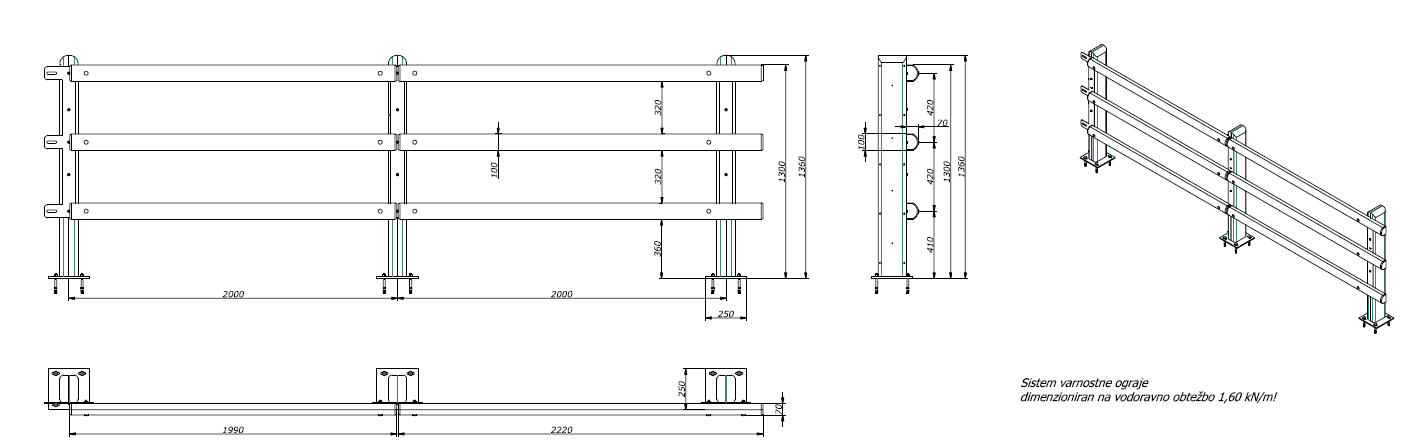 Številka:43001-279/2021-06oznaka naročila:A-123/21 G   Datum:27.07.2021MFERAC:2431-21-000953/0Gradbena dela za rekonstrukcijo ceste Polhov Gradec – Dobrova 3. in 4. faza